TEACHER’S FEEDBACK REPORT 2021-22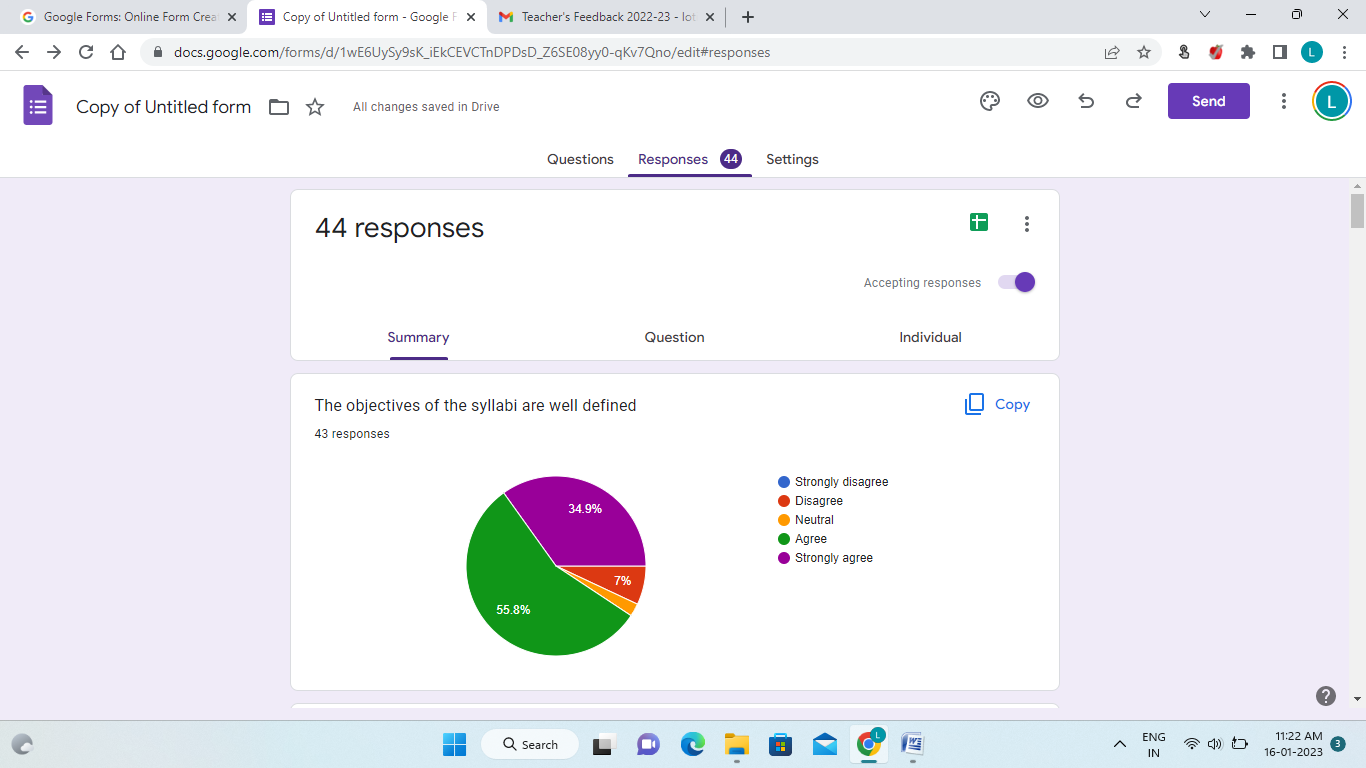 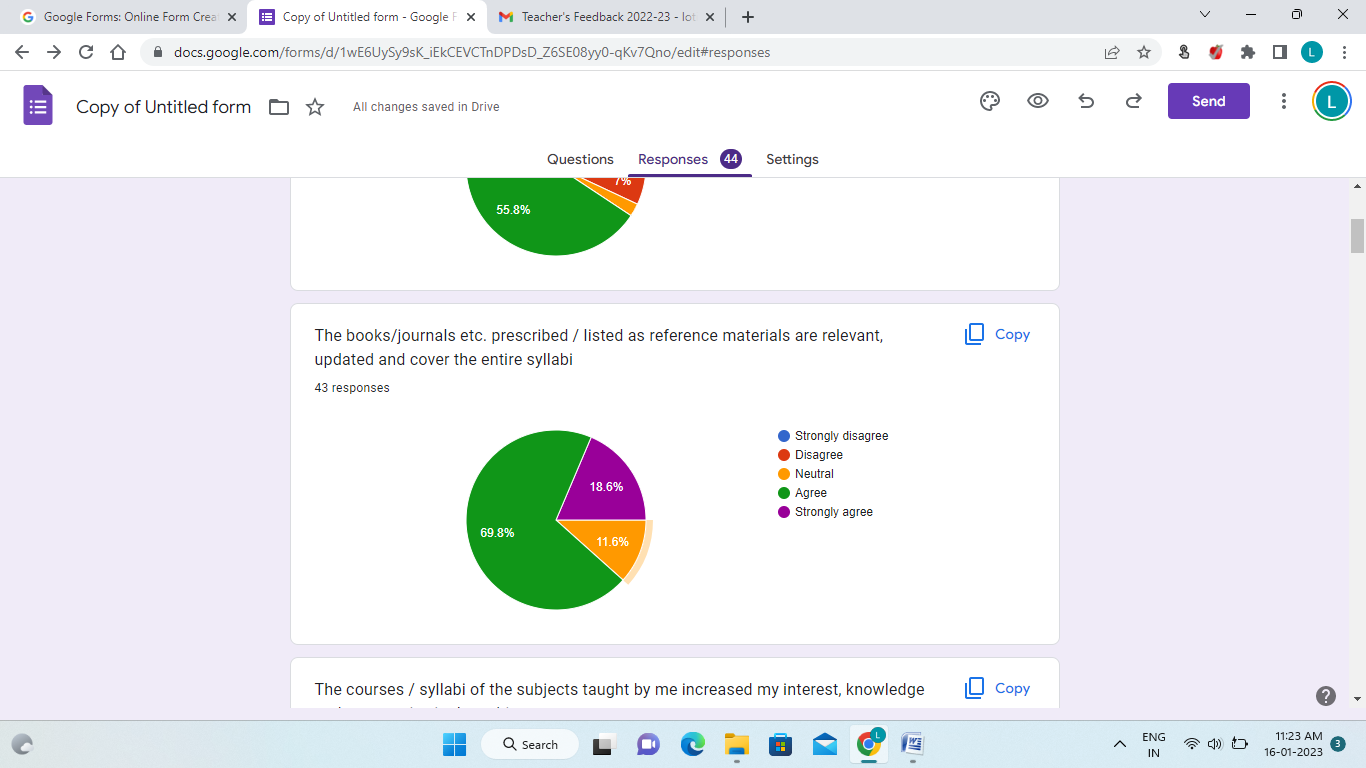 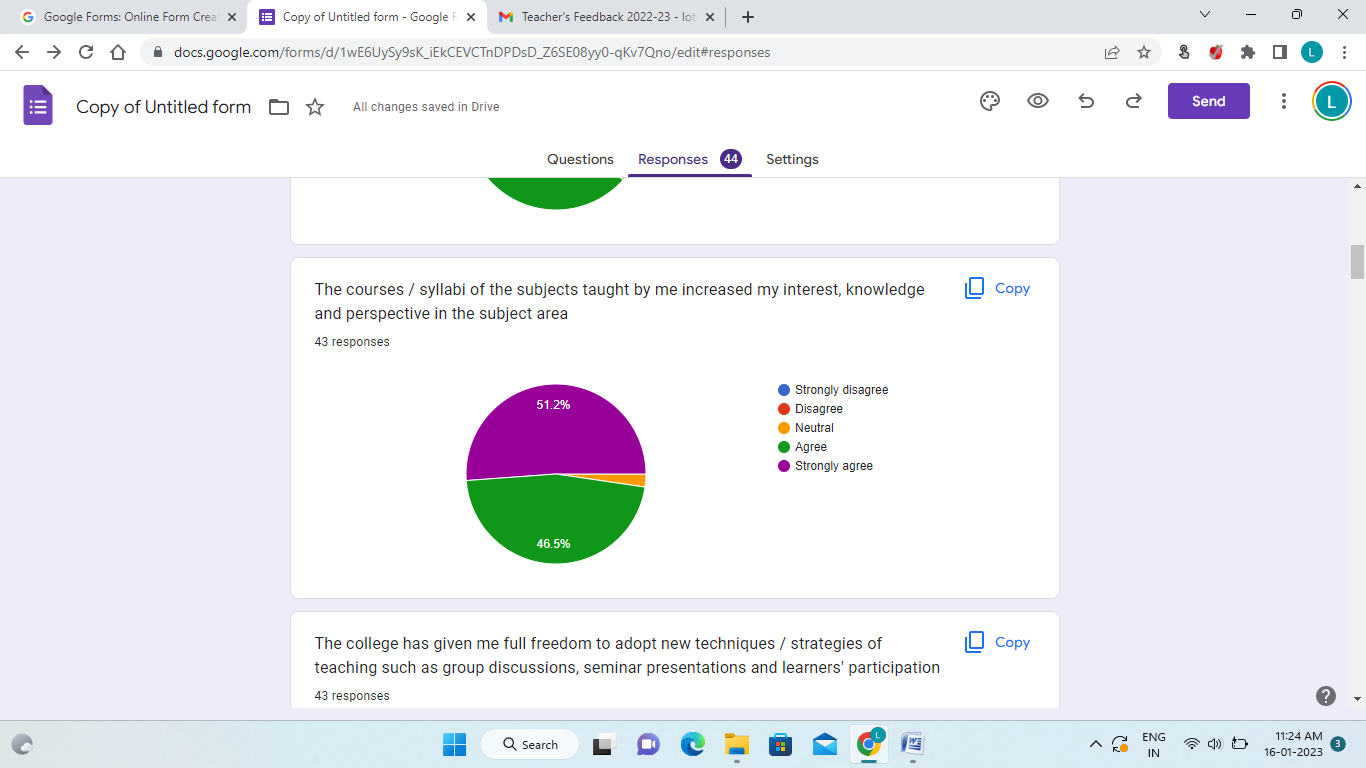 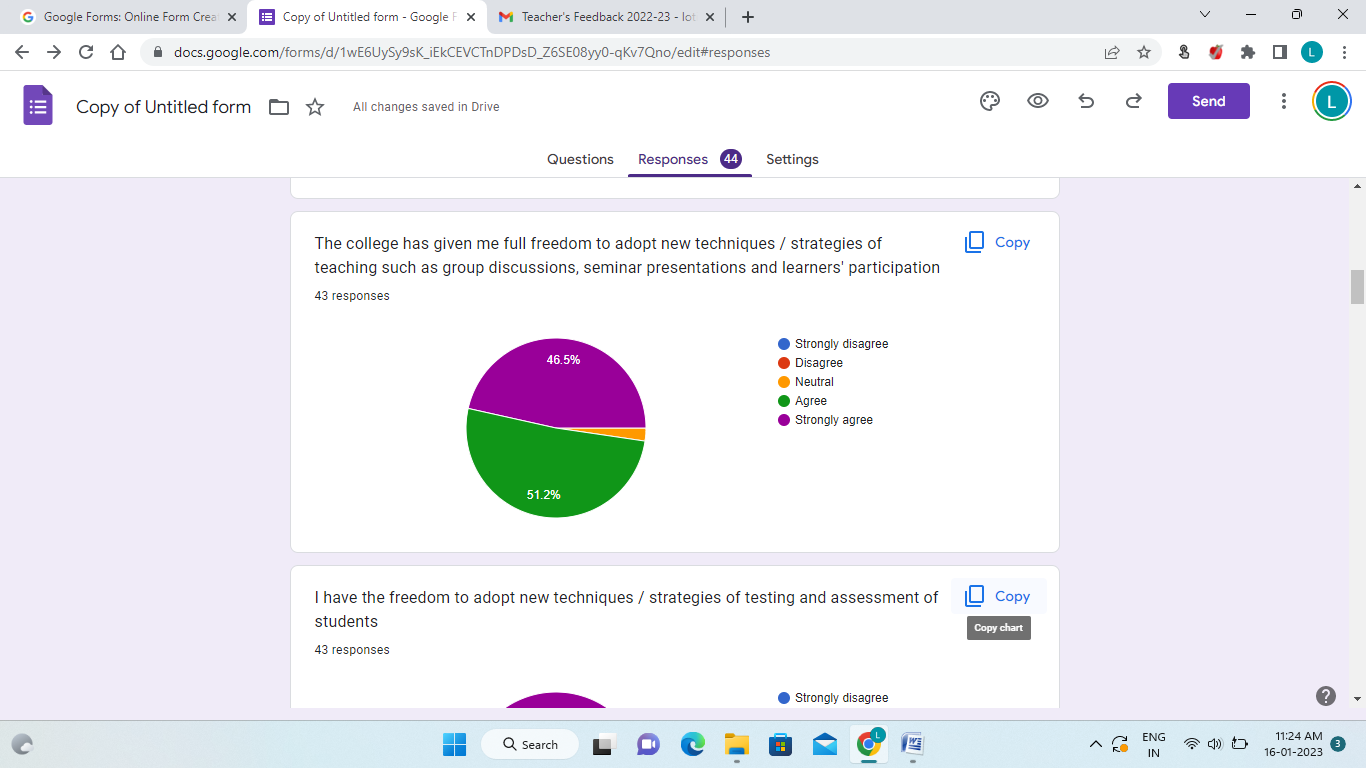 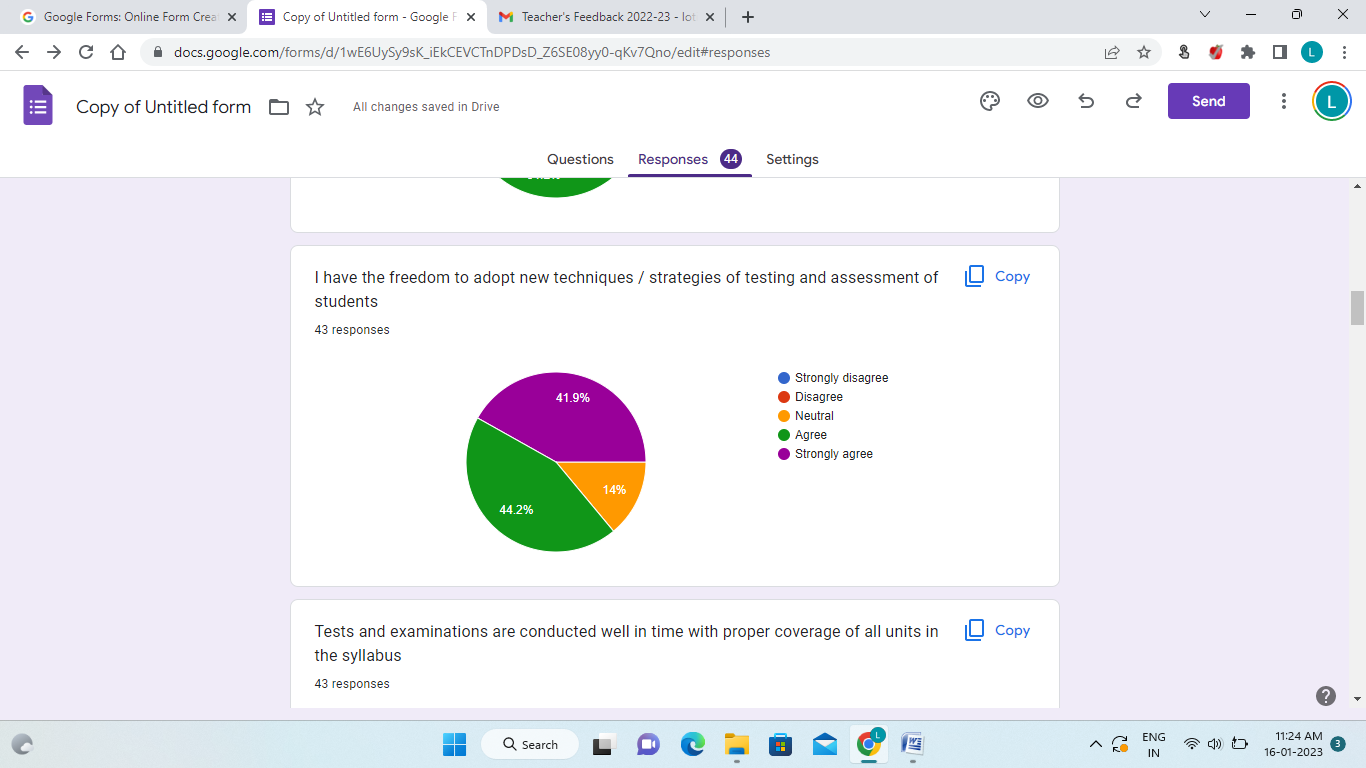 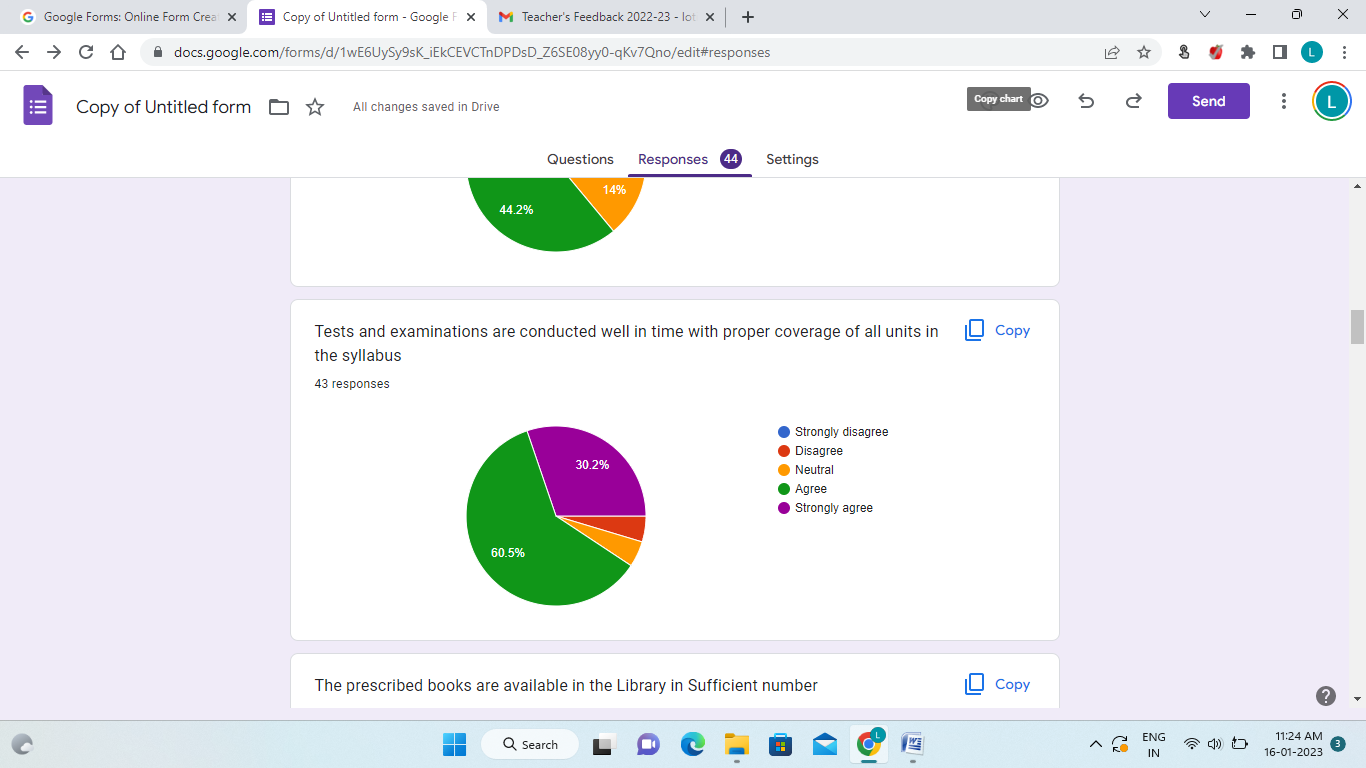 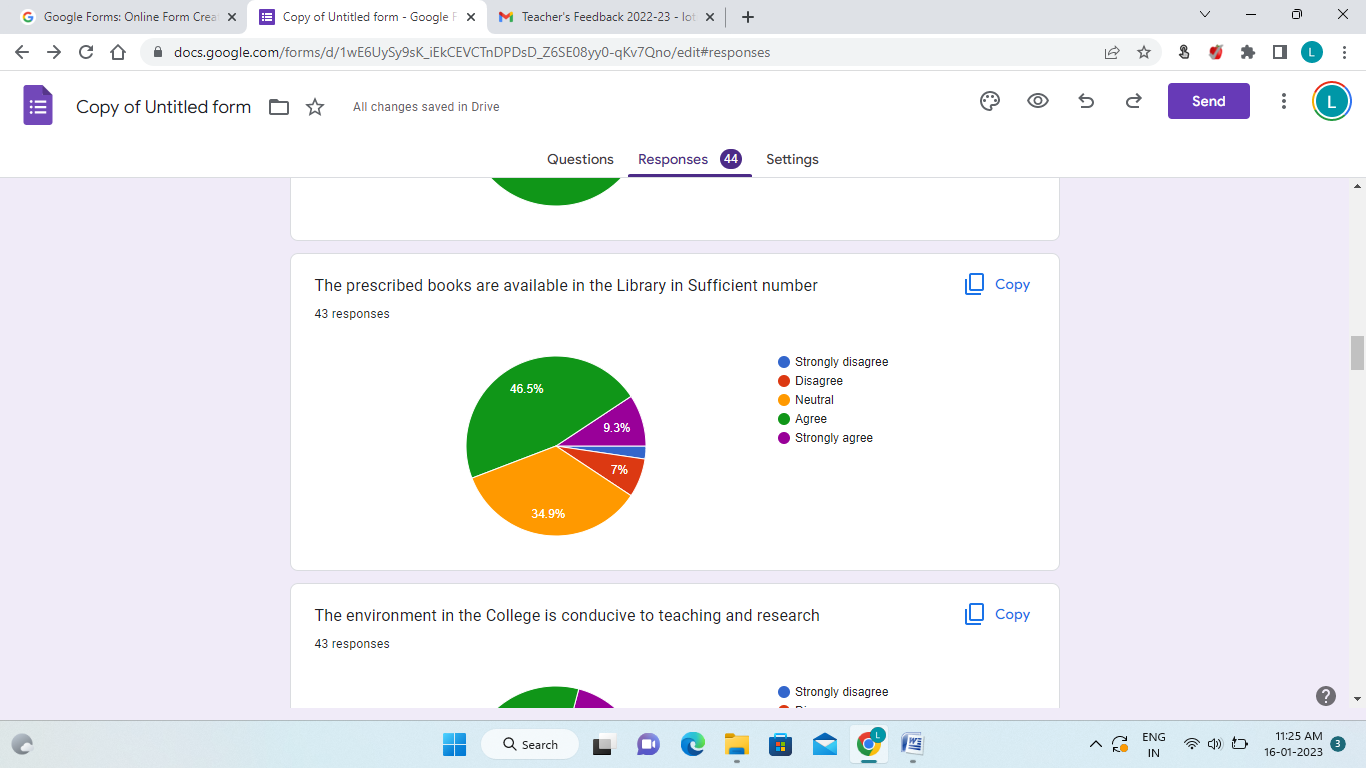 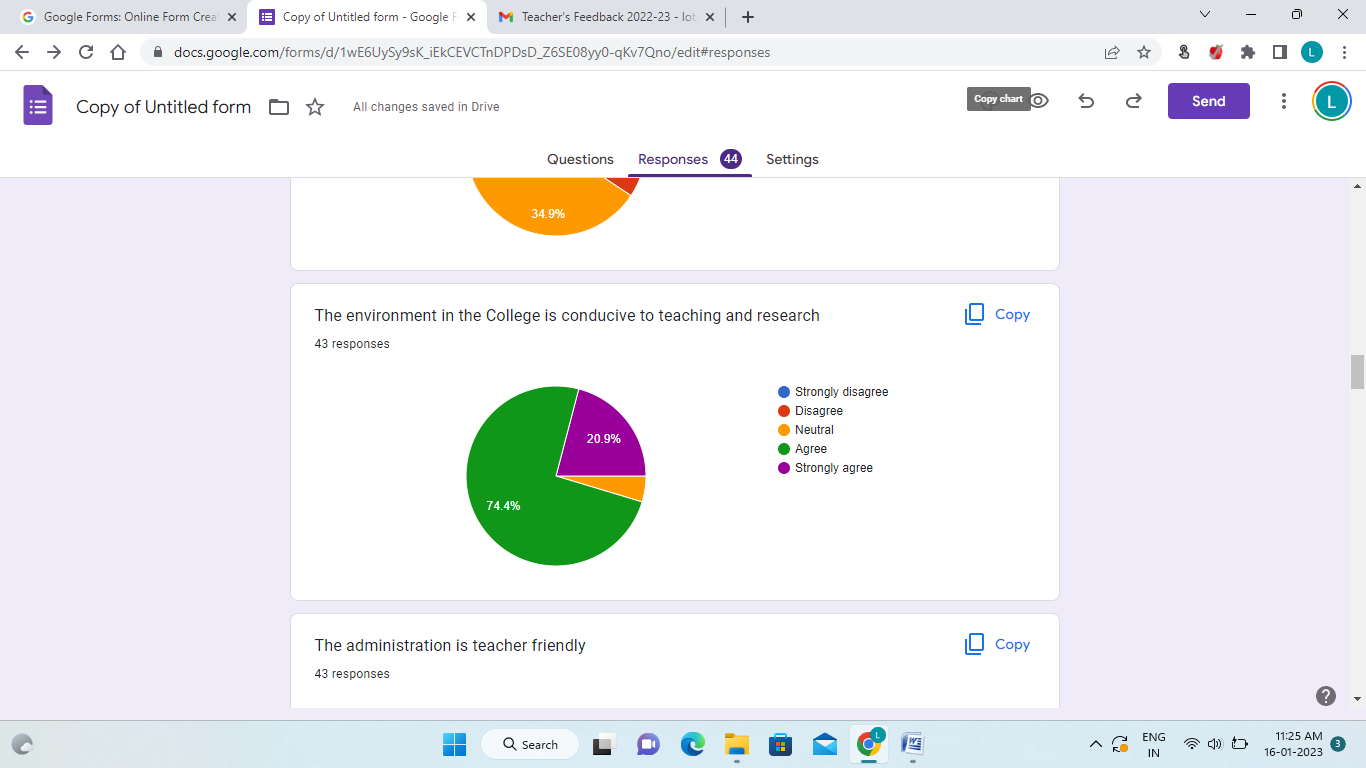 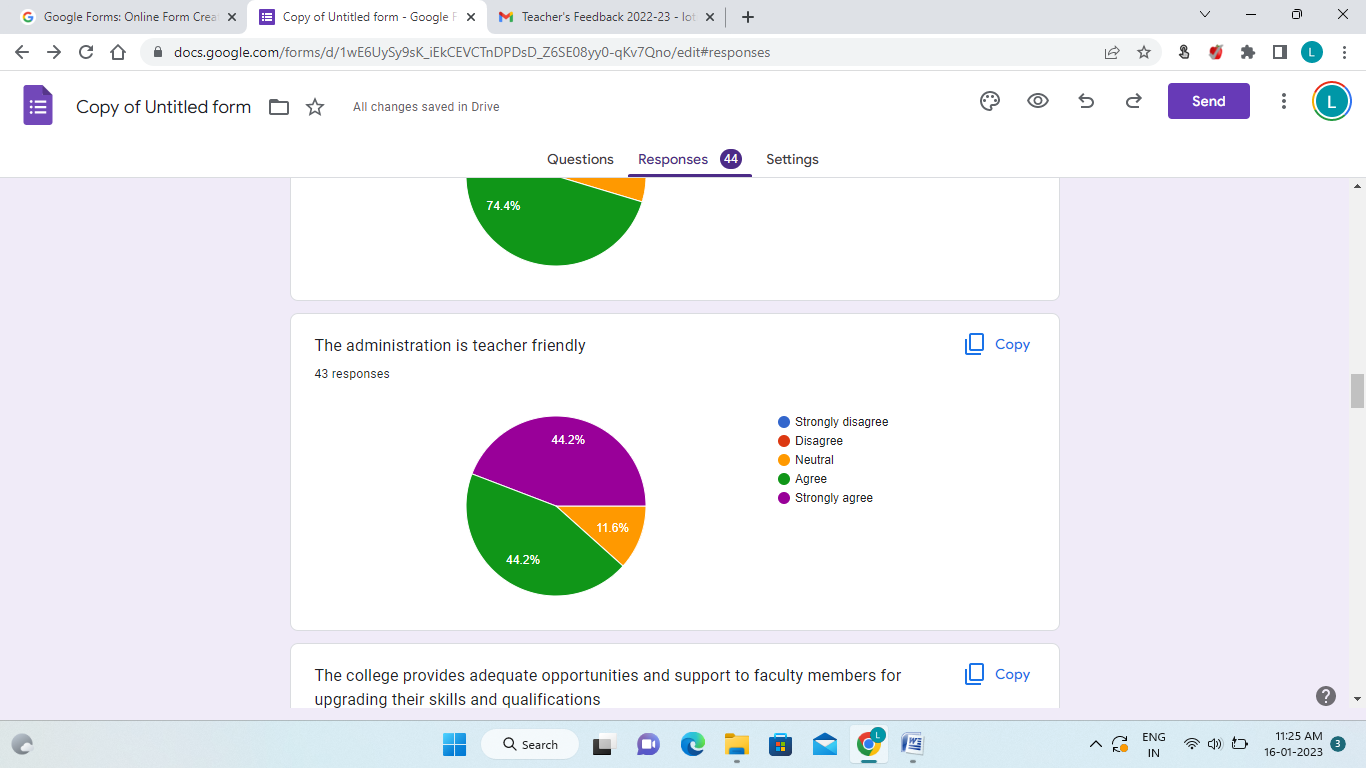 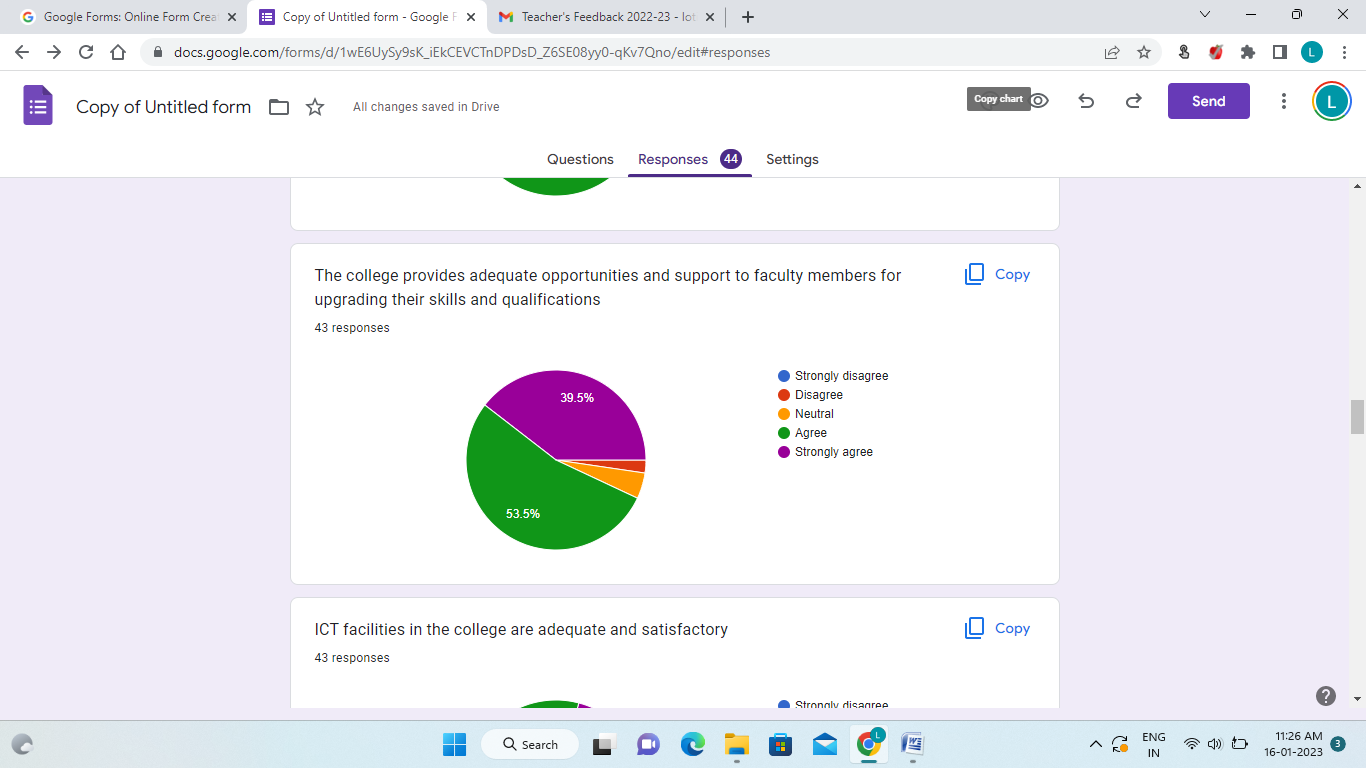 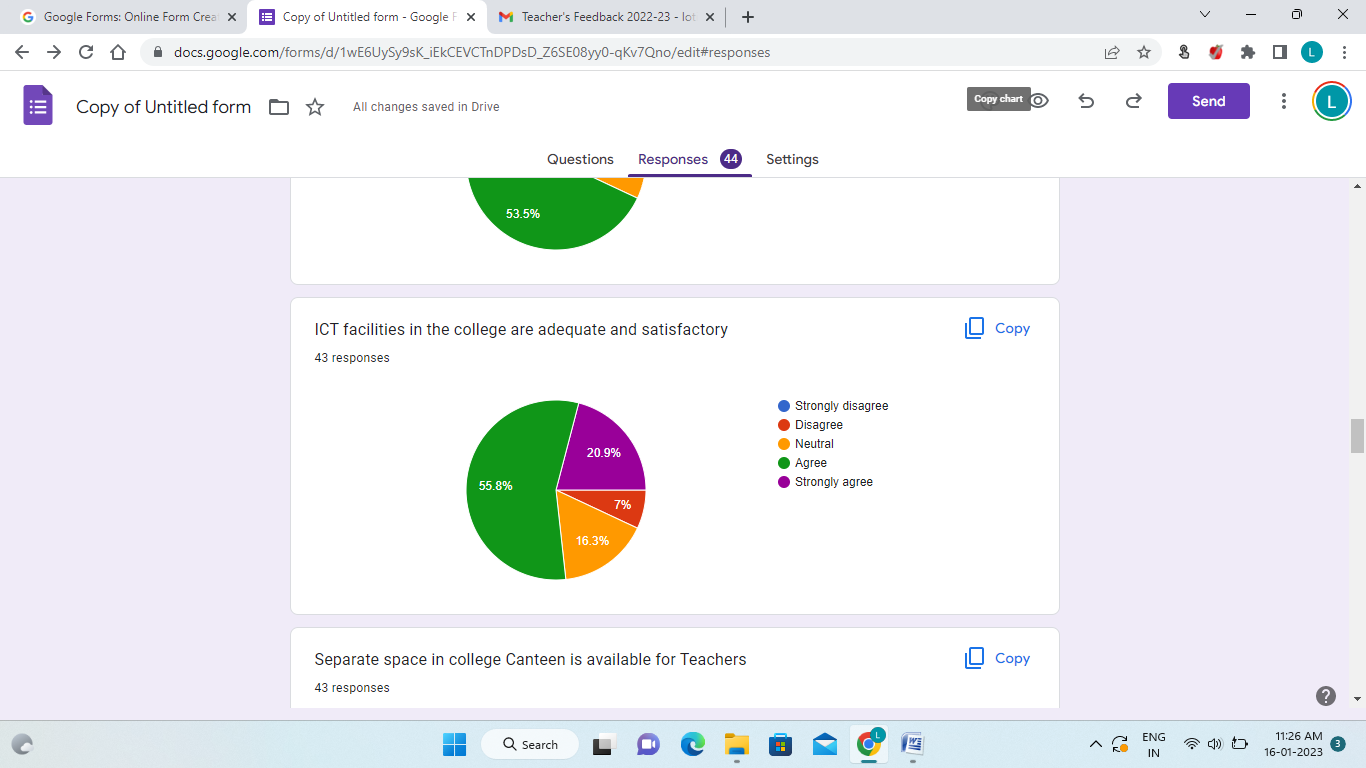 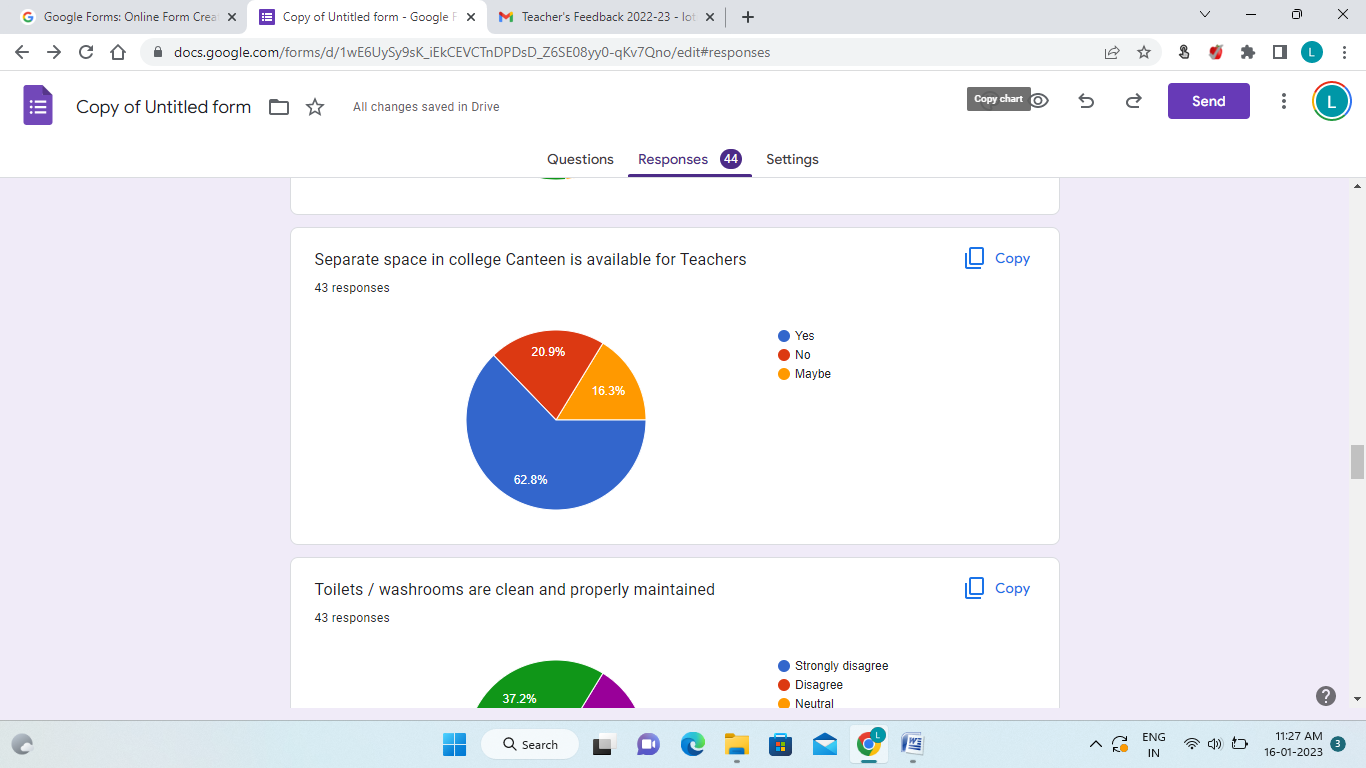 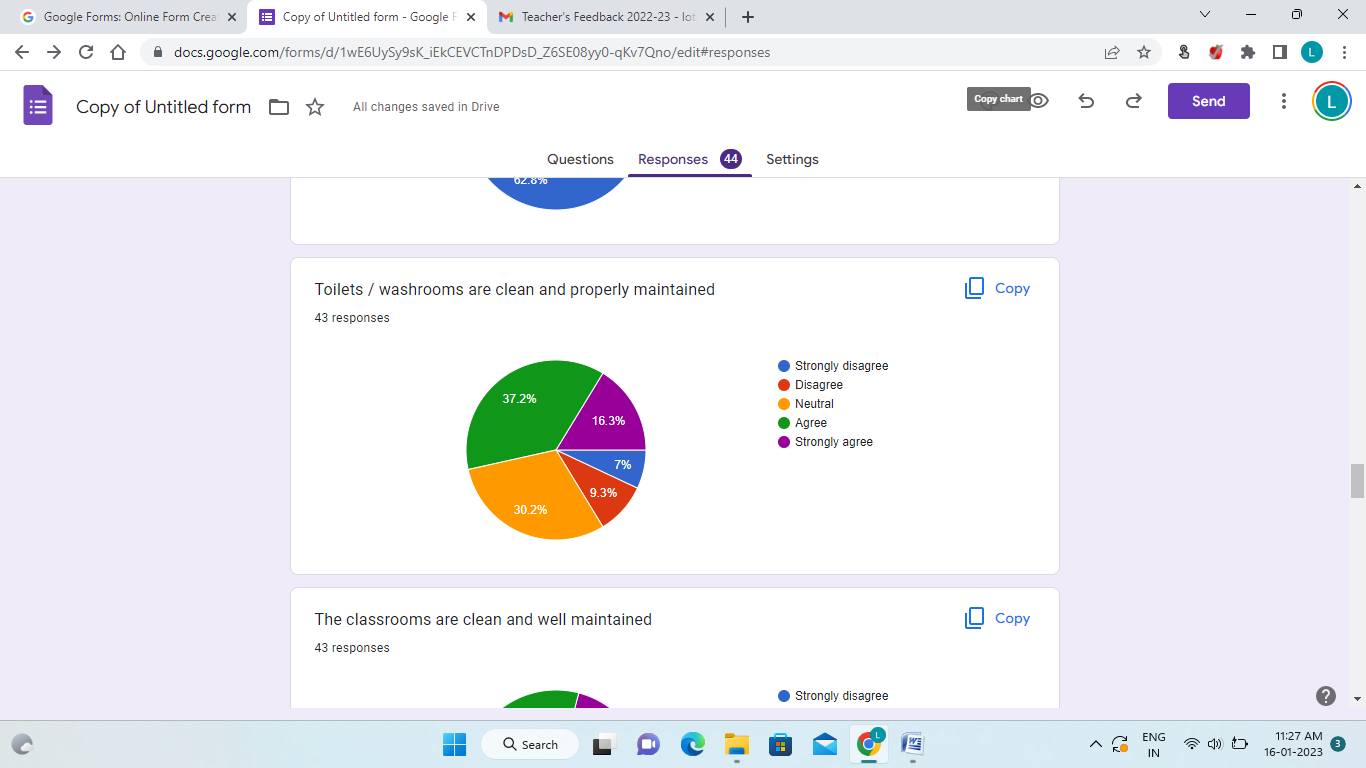 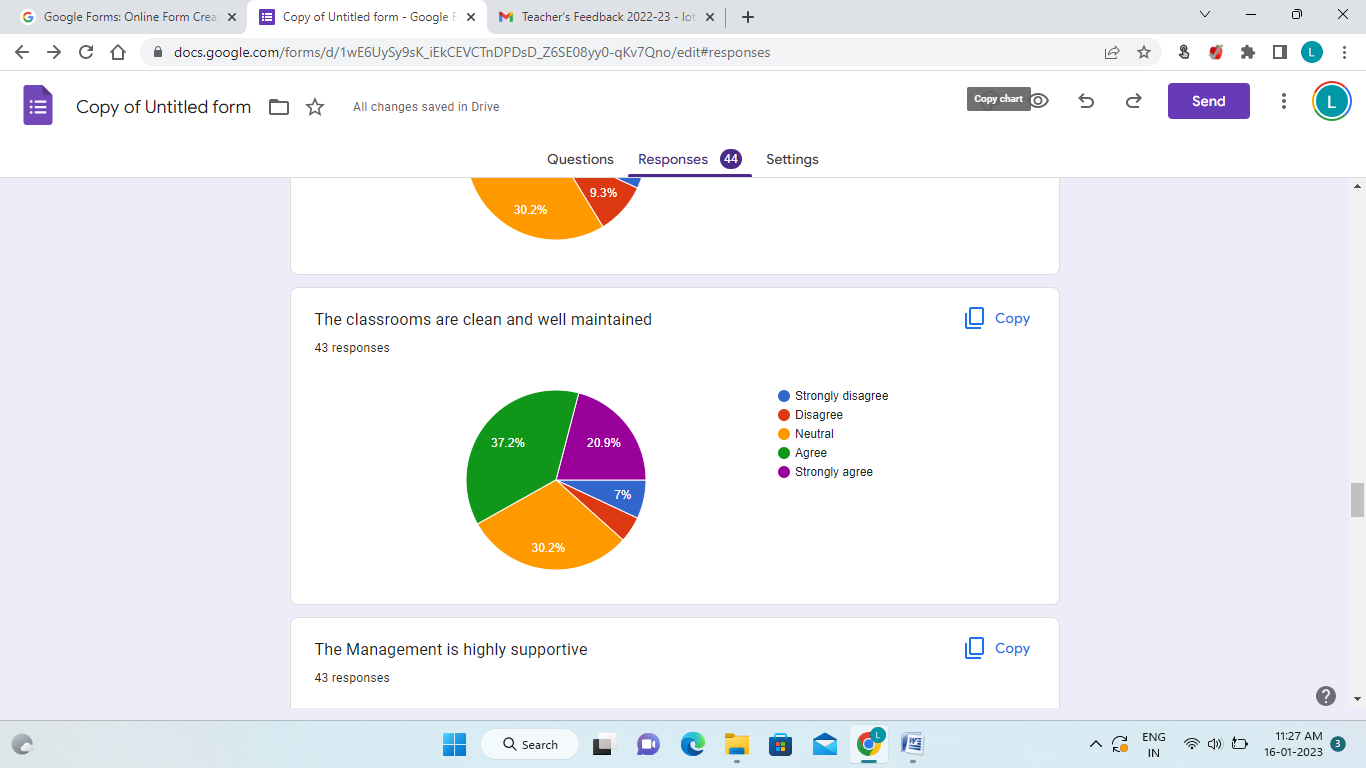 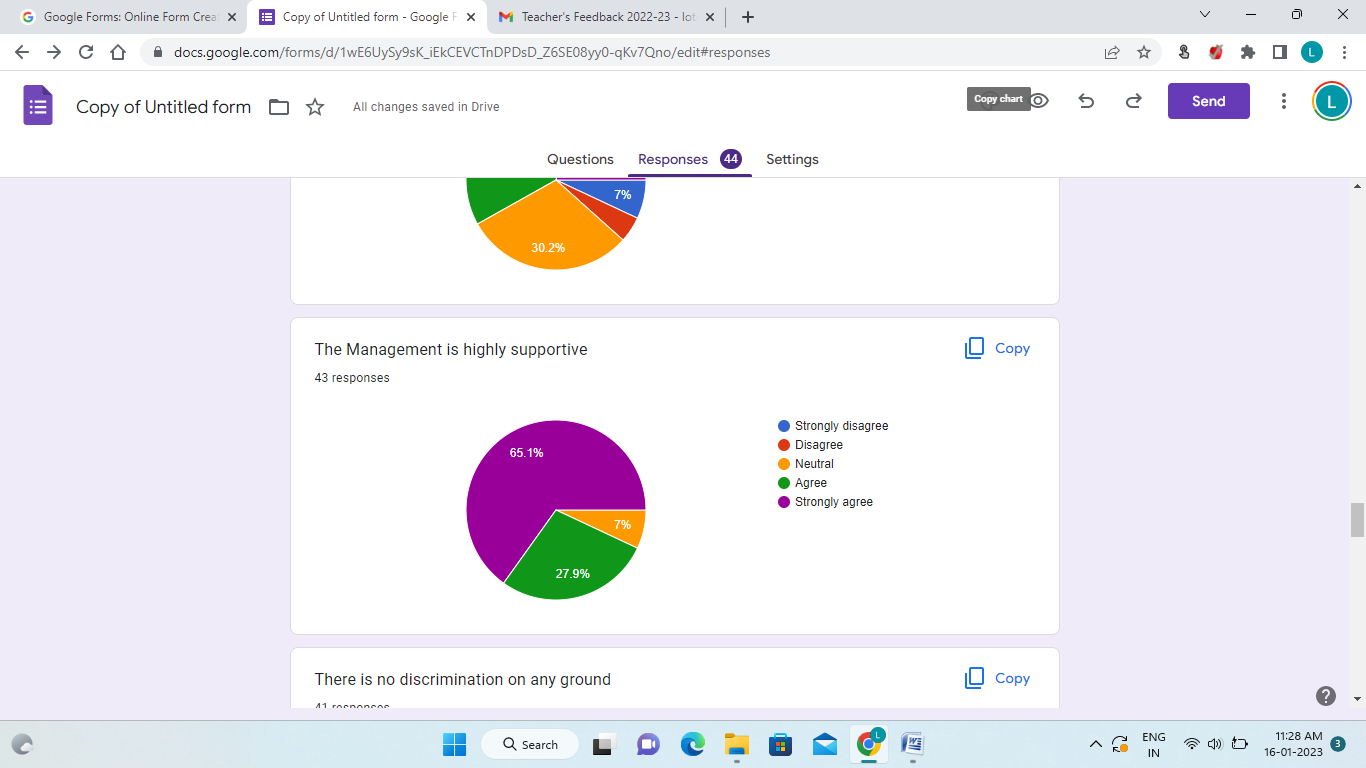 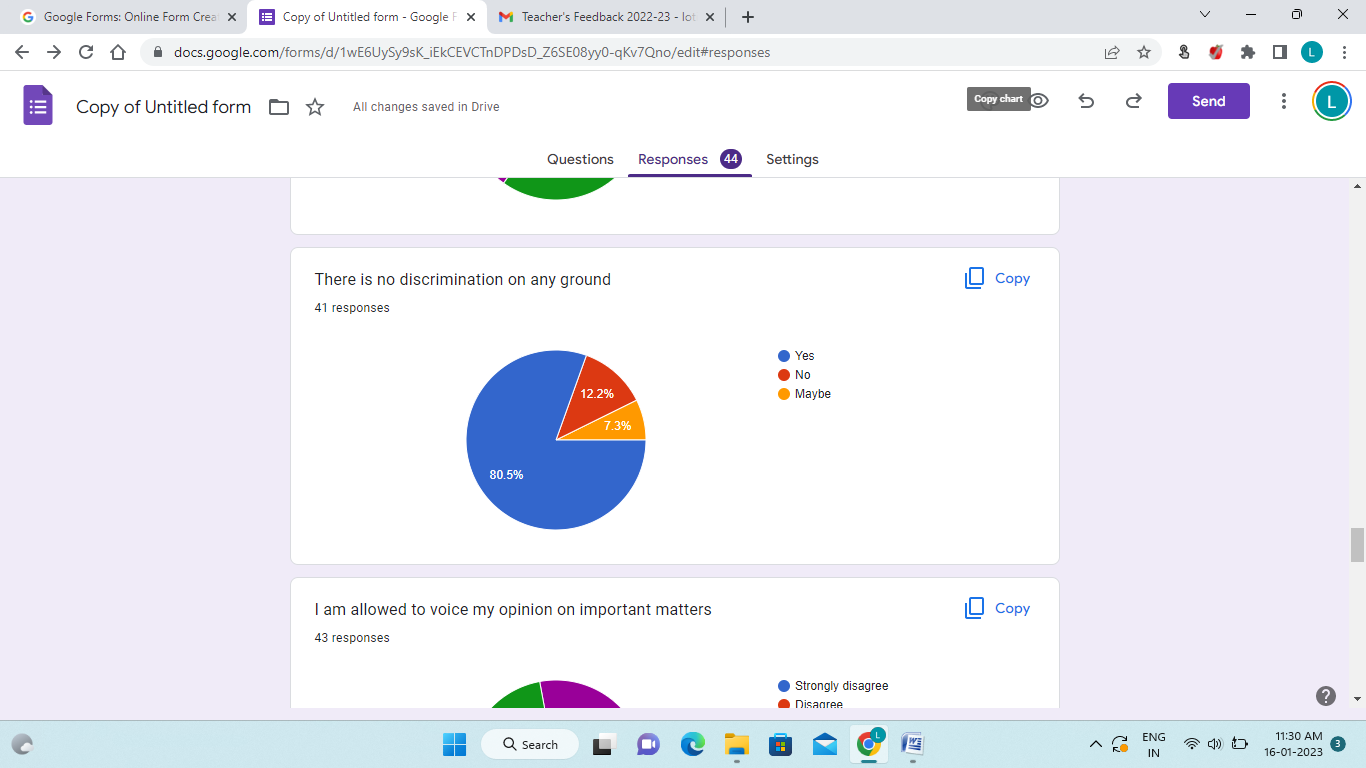 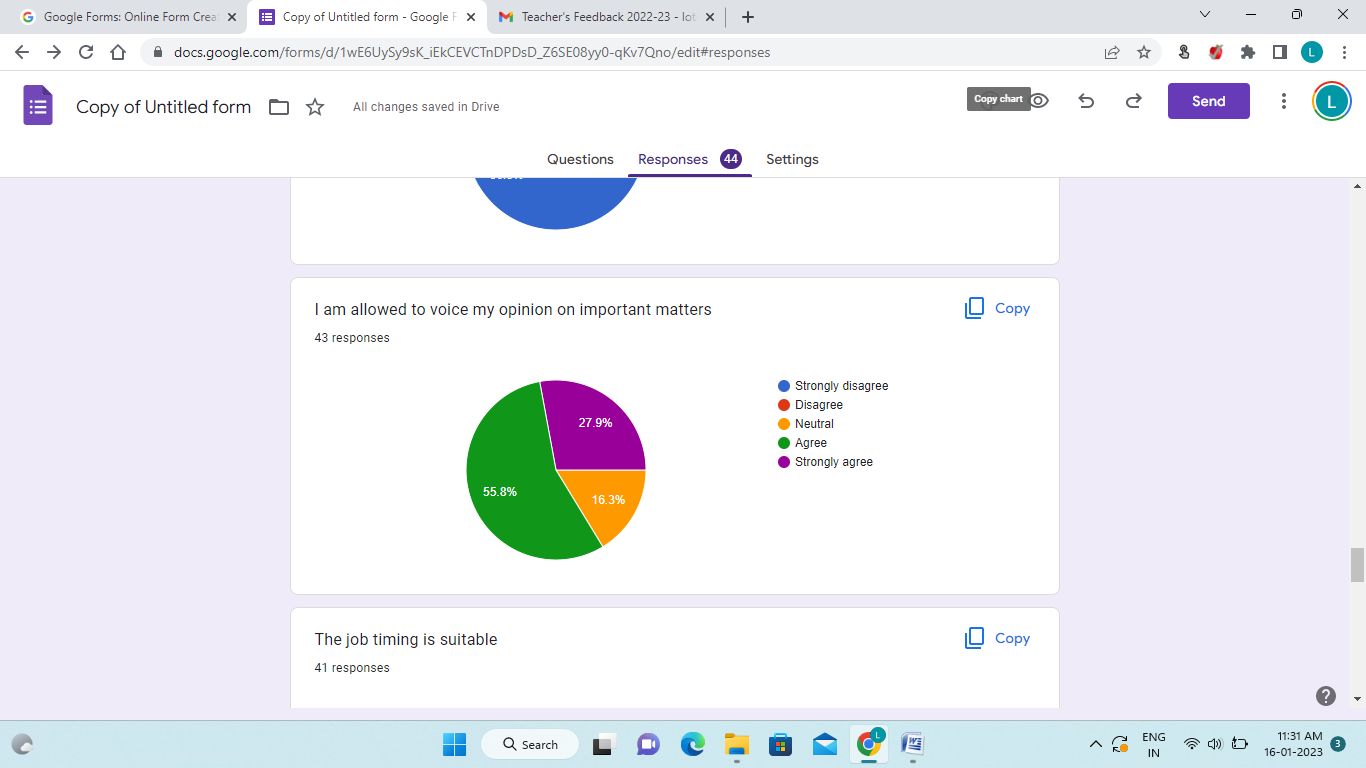 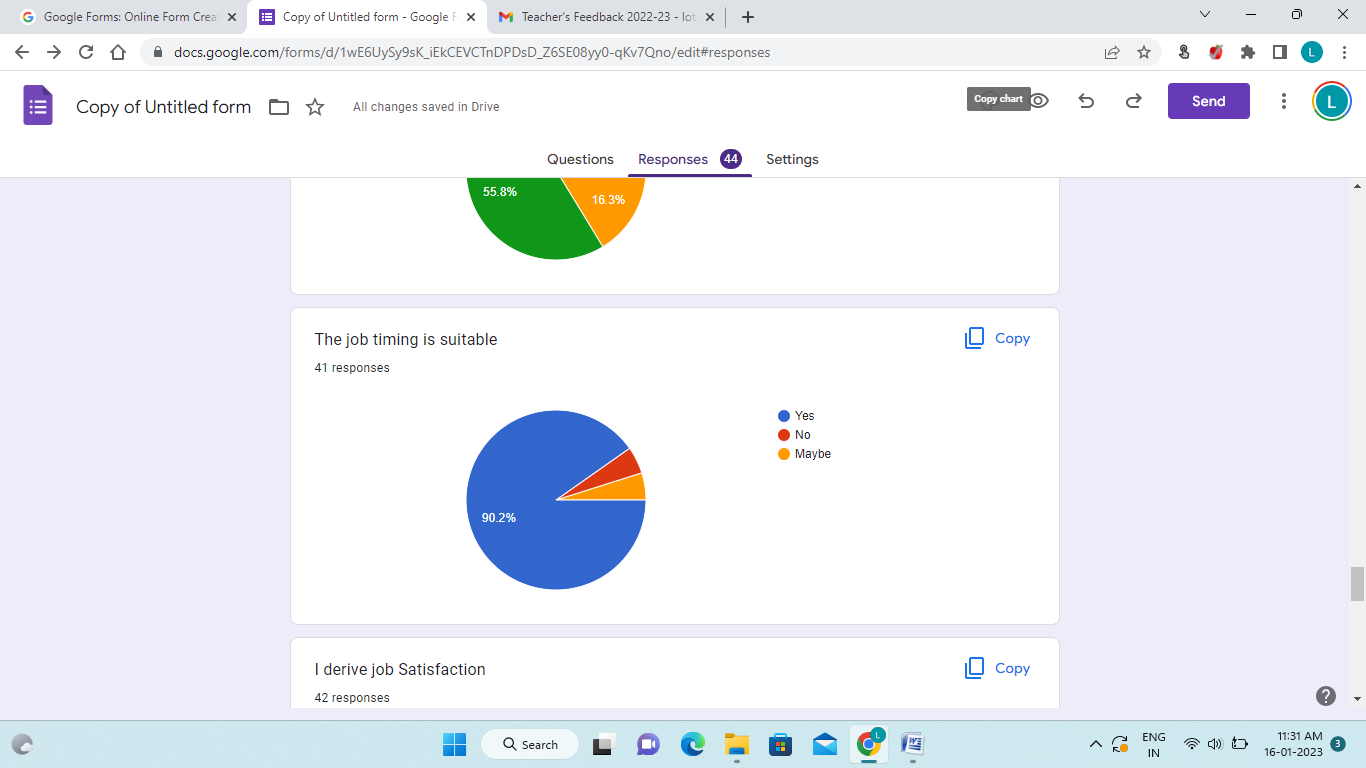 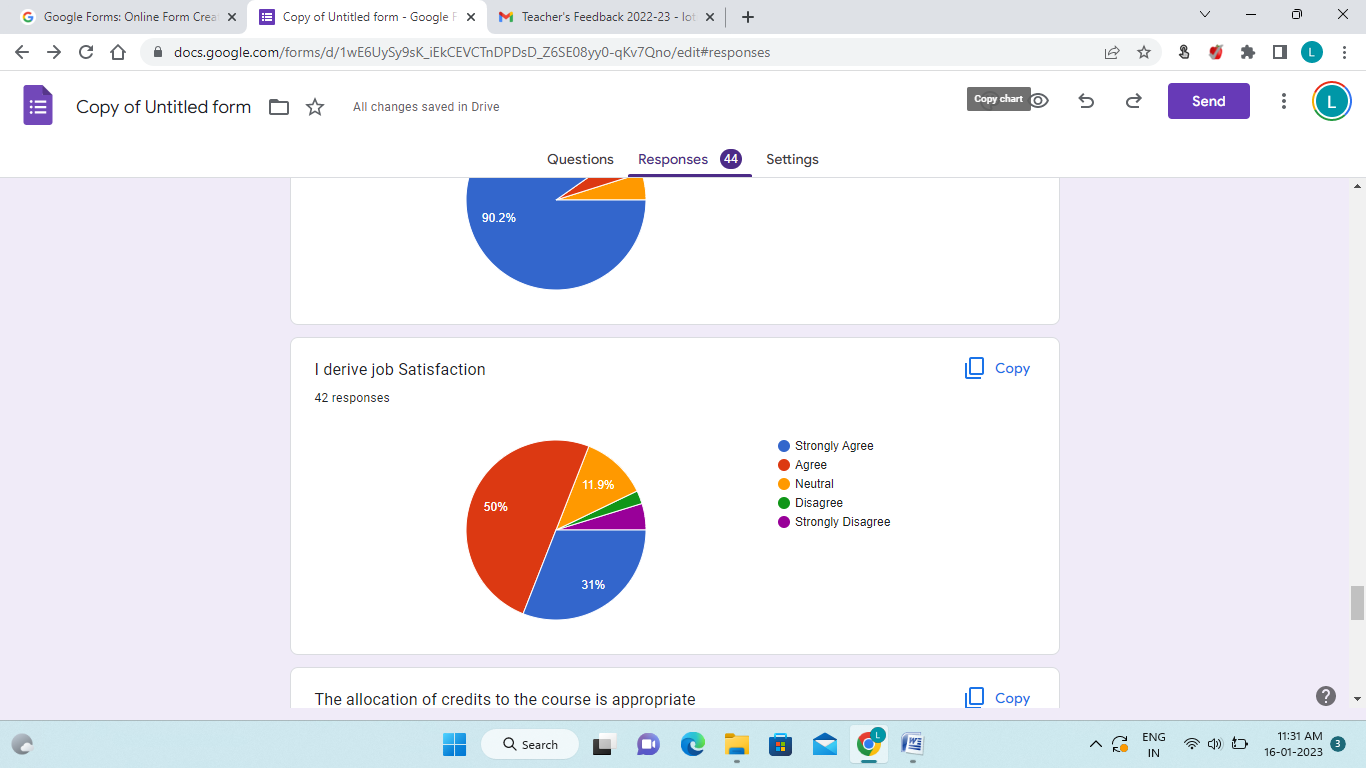 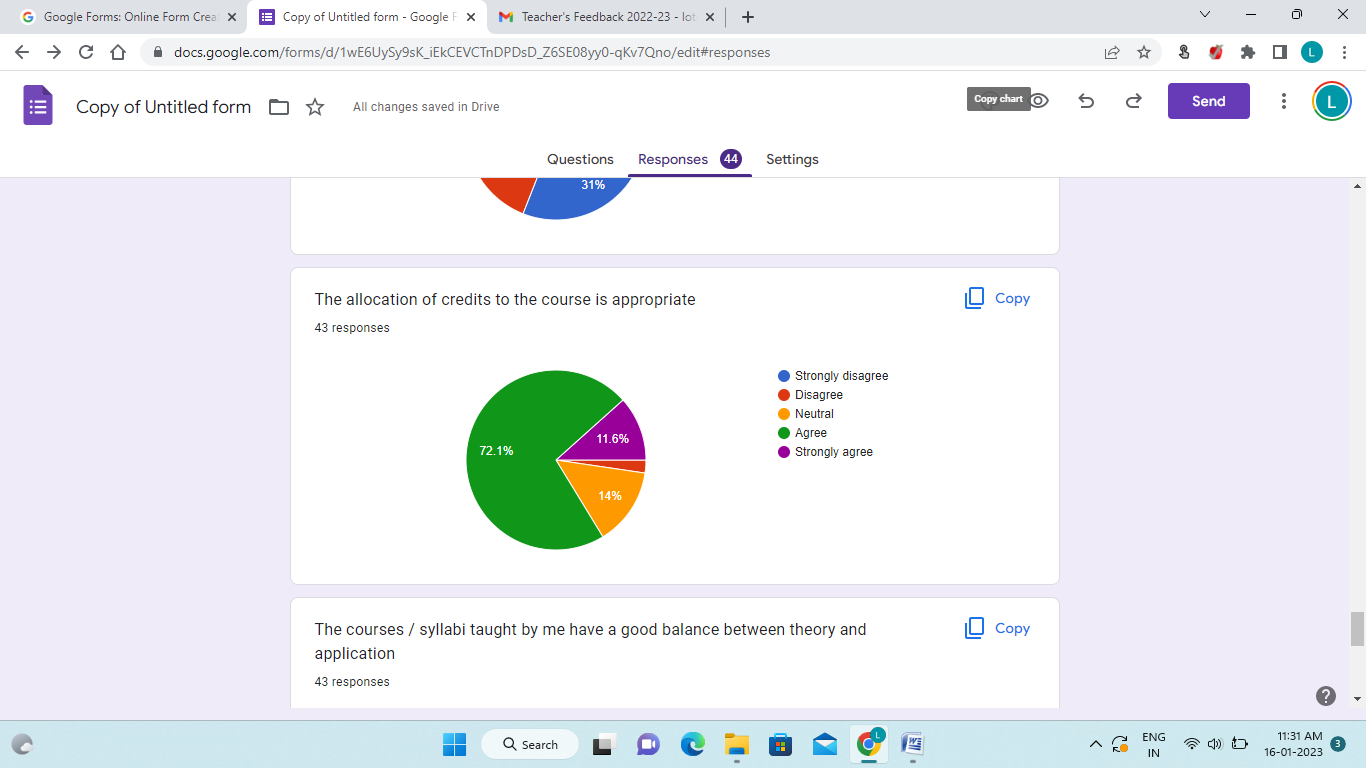 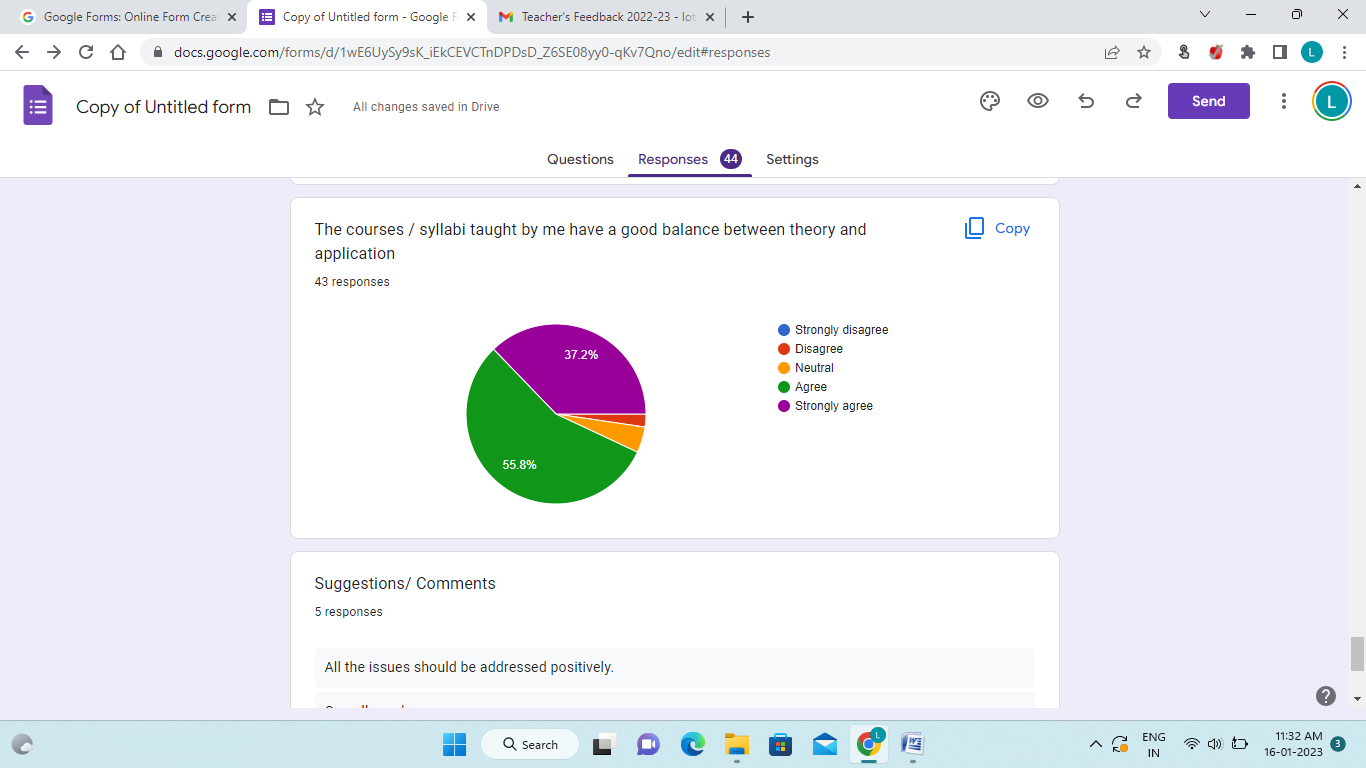 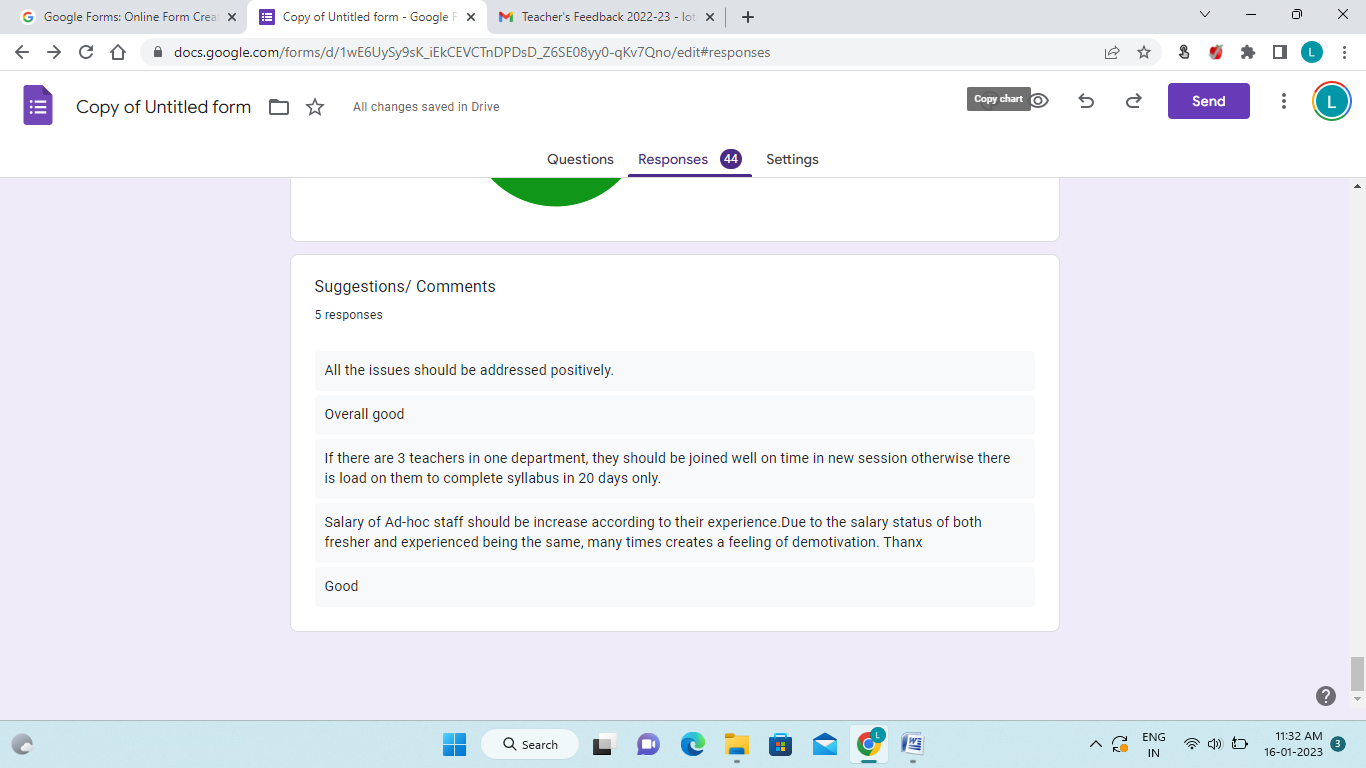 